Please use this grid as ideas for learning opportunities. Anything I am asking you to do is not as an expectation. I have included a link to curriculum objectives at the bottom of Class 2 webpage. Please feel free to pick objectives that are manageable for you and you can resource at home home.Reading/PhonicsPick a book from Oxford Owls. Answer some Sequencing Suki questions – these can be found in your yellow homework books and as a pdf on the web page titled Reading Mat Guidance.WritingShare a story of Little Red Riding Hood. Do you remember how we put actions to our stories? Re-read, re-tell, act out, talk about the story until you know it really well. You could research some Makaton signs for it if you like https://www.ridgewaysch.co.ukWritingShare a story of Little Red Riding Hood. Do you remember how we put actions to our stories? Re-read, re-tell, act out, talk about the story until you know it really well. You could research some Makaton signs for it if you like https://www.ridgewaysch.co.ukMathsExplore mathematical movement. How many different ways can you describe the position of the 2p coin? Use words such as next to, left, right, above, below. Can you do this for other objects around the house?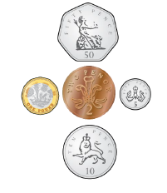 MathsExplore mathematical movement. How many different ways can you describe the position of the 2p coin? Use words such as next to, left, right, above, below. Can you do this for other objects around the house?ScienceNow is the time to revisit our study of the seasons. What season are we in now? How is it different from the other season we have looked at? What signs of this season can you see? Create an information poster looking at plants, animals, weather and human behaviour. RELook up the meaning of ‘community’. Write a definition. Why is it important to us?PEPractice your balancing this week. How long can you balance on your left leg? How long can you balance on your right leg? Can you balance an object on your head? Make it fun and see how long you can keep a cup of water there without getting wet!PEPractice your balancing this week. How long can you balance on your left leg? How long can you balance on your right leg? Can you balance an object on your head? Make it fun and see how long you can keep a cup of water there without getting wet!DTI have been watching a family of blue tits lately build their nest, hatch their chicks and then busy themselves feeding them to make them strong. They fledged this week. They chose to build their nest in a bird box we made together a few years ago. Can you design a bird box? Try and work out the measurements you would use.DTI have been watching a family of blue tits lately build their nest, hatch their chicks and then busy themselves feeding them to make them strong. They fledged this week. They chose to build their nest in a bird box we made together a few years ago. Can you design a bird box? Try and work out the measurements you would use.ArtTry mixing some paint with water and fairy liquid in a tray. Blow bubbles into it with a straw (make sure you don’t suck!!) Lay a piece of paper on top to create bubble prints.PSHE(Personal Social and Health Education)What can you do to keep yourselves safe on the internet? How can your parents help you stay safe using the internet? Talk as a family about why it is important and what you can all do.PSHE(Personal Social and Health Education)What can you do to keep yourselves safe on the internet? How can your parents help you stay safe using the internet? Talk as a family about why it is important and what you can all do.HistoryResearch King Richard III. When did he rule? How many interesting facts can you find out about him?Continue your timeline of monarchs. You could do this on paper or as a Power Point presentationHistoryResearch King Richard III. When did he rule? How many interesting facts can you find out about him?Continue your timeline of monarchs. You could do this on paper or as a Power Point presentationGeographyLook at an Ordnance Survey map of where you live. Can you spot where your house would be? What do the symbols and lines mean?GeographyLook at an Ordnance Survey map of where you live. Can you spot where your house would be? What do the symbols and lines mean?Remember…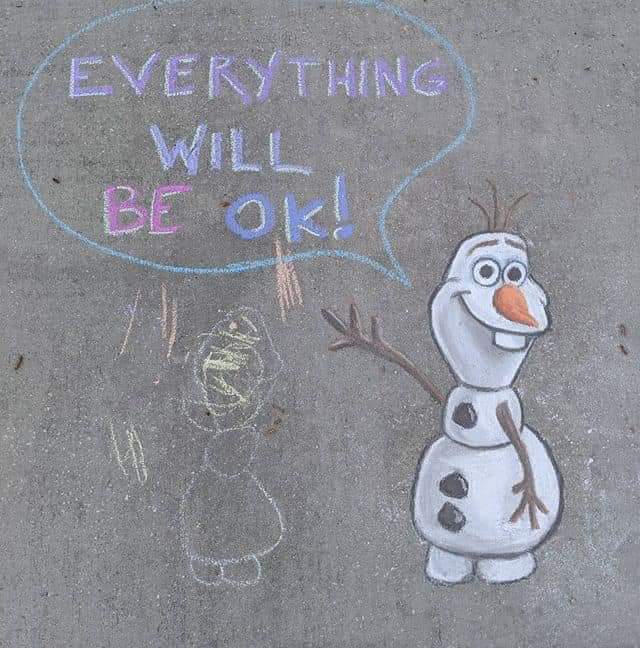 Remember…Remember…Remember…Remember…Remember…